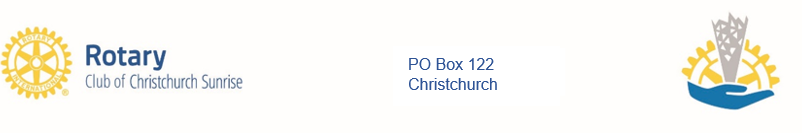 Christchurch Sunrise Rotary Club TrustApplication for GrantsApplicant Details:Name of applicant / organisation: _____________________________________Address of applicant / organisation: __________________________________Key contact 	Name:   ___________________________________________			Mobile: __________________________________________			Email:  __________________________________________Please list additional names and details of the people responsible for this request.________________________________________________________________________________________________________________________________________________________________________________________________Description of organisation, its purpose, achievements, structure, and management:__________________________________________________________________________________________________________________________________________Who is your key contact at Christchurch Sunrise? _________________________Funding RequestTotal amount requested: ________________________Payment information: 	Bank account name: ______________________________	Bank account number. 	Is the account registered with your bank?  Yes /  NoPlease provide a deposit slip or screen shot of account to confirm account is valid. Please note:  In the event your request is approved we would ask you to produce an invoice or similar paperwork against which we can pay. (This may not apply to individuals.)Specific purpose of the funds.How did you hear about Sunrise Rotary Trust? _____________________________Why are you seeking these funds? _______________________________________Who will benefit?  ______________________________________________________How will the funds be applied?  __________________________________________What is the time frame for this?  _________________________________________What other sources of funds are being sought in relation to this request.__________________________________________________________________________________________________________________________________________RefereesNames and contact details of two referees who can discuss the merits of your project. Members of Rotary or your organization President/Chairperson/CEO/Secretary etc.________________________________________________________________________________________________________________________________________________________________________________________________________________________________________________________________Registered CharityIs your organisation registered with the Charities Commission?  Circle option: Yes / NoIf you answered Yes, what is your number? ___________________Community SupportChristchurch Sunrise Rotary Club Trust is a service-oriented charity. We support people helping each other.Would your organisation be willing to volunteer as part of Rotary in the community as part of this funding partnership? Yes	 No		 Not applicableTerms and Conditions I /  We the applicant, agree as follows:	Any amounts paid under this grant will be used exclusively for the purpose specified.	If it is not possible to complete the project / activity, we will immediately advise the Trust in writing.	Funds will be utilised in the financial year in which they were approved.	Any unexpended funds will be returned to the Trust at the end of the financial year in which it was granted.	We will provide the Trust with a brief report on the outcome/success of the project/activity no later than three months after its completion.Signed by the applicant:	 ______________________Date: 	__________Rotary Club Notes on ApplicationAdd further notes to this request. _______________________________________________________________________________________________________________________________________________________________________________________________________________Clarification of Grant Donation 		 Gift 	Purchase of goodsDate: 	____________ Follow up of grant	 Report received.		Date	______________ Invoice received.		Date	______________ Receipt received.	Date	______________